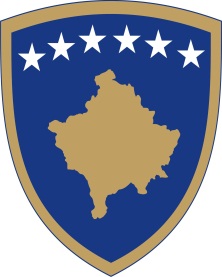 Republika e KosovësRepublika Kosova-Republic of KosovoQeveria-Vlada-Government Ministria e Bujqësisë, Pylltarisë dhe Zhvillimit Rural - Ministarstvo Poljoprivrede, Šumarstva i Ruralnog Razvoja - Ministry of Agriculture, Forestry and Rural DevelopmentDOKUMENT KONSULTIMI PËR PROJEKTLIGJET PËR NDRYSHIMIN DHE PLOTËSIMIN E LIGJEVE PËR HARMONIZIM ME SANKSIONET ADMINSITRATIVE ME LIGJIN NR.05/L-087 PËR KUNDËRVAJTJE Përmbledhje e shkurtër për hartimin e Projektligjeve për ndryshimin dhe plotësimin e Ligjeve nga sektori i bujqësisë me sanksionet administrative - gjobat në harmoni me Ligjin Nr.05/L-087 për Kundërvajtje Arsyeja për hartimin e këtyre Projektligjeve është krijimi i një baze ligjore funksionale dhe të zbatueshme në harmoni me sanksionet administrative.Këto projektligje janë në përputhshmëri me Ligjin Nr.05/L-087 për Kundërvajtjet i cili i përcakton kushtet dhe sanksionet për kundërvajtje, palët dhe përgjejgësinë për kundërvajtje, procedurat e ekzekutimit të sanksioneve, llojet, mënyrën e përcaktimit dhe shqiptimin e sanksioneve kundërvajtjëse.Sanksionet kundërvajtëse me gjobë që janë të përcaktuara në këto projketligje janë në pajtim me nenin 27, 28 dhe 29 të Ligjit nr.05/L-087 për Kundpërvajtje, përkatësisht për personin juridik jo më pak se (500) euro, dhe jo më shumë së (20.000) euro, personin fizik dhe personin përgjegjës të personit juridik, jo më pak se (30) euro dhe jo më shumë se (2.000) euro dhe për personin që ushtron biznes individual nuk mund të jetë më pak se (200) euro dhe jo më shumë se (5.000) euroMinistria përgjegjëse për çështjet e bujqësisë ka hartuar projektligjet për ndryshimin dhe plotësimin e tyre në harmoni me sanksionet administrative të cilat duhet të zbatohet nga të gjitha institucionet relevante dhe subjekte përkatëse.Qëllimi i konsultimitQëllim kryesor i konsultimit është vënia ne dispozicion te publikut, projektligjet të cilat i përcaktojnë sanksionet administrative me gjobë për të gjithë personat juridik, fizik vendor dhe të huaj.Për këto dhe për arsye të tjera, Qeveria e Republikës së Kosovës, ka konsideruar që forma më e mirë e procesit të politikë bërjes në aspektin legjislativ, është konsultimi i hershëm me grupet e interesit, të cilat në një mënyrë apo tjetër, ndikojnë drejtpërdrejtë në përmirësimin e cilësisë së këtyre Projektligjeve.Procesi i konsultimeve me grupet e interesit do të bëhet në formë të shkruar, ku në mënyrë të detajuar, do të bëhen pyetjet për çështjet e propozuara. Përveç pyetjeve të cilat ne si organ propozues i kemi caktuar, grupet e interesit, do të kenë mundësinë të propozojnë edhe  çështjet  tjera të cilat mendojnë se janë të rëndësishme dhe të nevojshme për diskutim. Ofrimi i përgjigjeve të qarta dhe të argumentuara, do të kontribuonte drejtpërdrejtë në përmirësimin e cilësisë së projekt ligjeve të propozuara. Të gjitha komentet, rekomandimet, alternativat tuaja të propozuara në këto Projekt ligje, ne si institucion propozues, do t‘i analizojmë dhe në afatin sa më të shkurtër, do të mundohemi t’i inkorporojmë pa e cenuar materien e këtyre Projektligjeve. Projektligjet përfundimtare së bashku me tabelën informuese, do t’ua përcjellim të gjitha grupeve të përfshira në konsultim.Afati përfundimtar për dorëzimin e përgjigjeve 22.09.2021 Afati përfundimtar i dorëzimit të kontributit me shkrim në kuadër të procesit të konsultimit, për Projektligjet është nga data 08-22 Shtator 2021. Të gjitha komentet e pranuara deri në këtë afat do të përmblidhen nga ana e personit përgjegjës.Të gjitha kontributet me shkrim duhet të dorëzohen në formë elektronike në e-mail adresën: isah.rudaku@rks-gov.net; isuf.cikaqi@rks-gov.net; tahir.ahmeti@rks-gov.net: nesim.morina@rks-gov.net; delvina.hana@rks-gov.net; Ju lutemi që në kuadër të kontributit tuaj me shkrim, të specifikoni qartë së në çfarë cilësie jeni duke kontribuar në këtë proces konsultimi (p.sh. në cilësi të përfaqësuesit të institucionit, organizatës, kompanisë, në cilësi individuale, etj.)Komentet nga institucionet-organizatatJu lutem, që komentet tuaja të ofrohen sipas udhëzimeve të shënuara si ne vijim:Emri i institucionit/organizatës që jep komente:Fushat kryesore të veprimit të institucionit/organizatës:Informatat e kontaktit të institucionit/organizatës (adresa, e-mail, telefoni):Data e dërgimit të komenteve: Forma e kontributit është e hapur, mirëpo preferohet që kontributet tuaja t’i përfshini në kuadër të tabelës së bashkëngjitur si ne vijim në këtë dokument, e cila përfshin çështjet kyçe të këtij dokumenti.Bashkëngjitur me këtë dokument, gjeni Projektligjin si vijon:Projekt ligji për ndryshimin dhe plotësimin e Ligjit Nr. 02/l-8 për Verërat. Projekt ligji për ndryshimin dhe plotësimin e Ligjit Nr. 02/l- 9 për Ujitjen e Tokave BujqësoreProjekt ligji për ndryshimin dhe plotësimin e Ligjit Nr. 02/l- 10 për Përkujdesjen Ndaj Kafshëve.Projekt ligji për ndryshimin dhe plotësimin e Ligjit Nr. O2/l- 53 për GjuetinëProjekt ligji për ndryshimin dhe plotësimin e Ligjit Nr. 02/l- 85 për Peshkatari dhe Akuakulturë Projekt ligji për ndryshimin dhe plotësimin e Ligjit Nr. 02/l-111 për Bletari.Projekt ligji për ndryshimin dhe plotësimin e Ligjit Nr. 04/l-040 për Rregullimin e TokësProjekt ligji për ndryshimin dhe plotësimin e Ligjit Nr. 04/l- 120 për Mbrojtjen e BimëveProjekt ligji për ndryshimin dhe plotësimin e Ligjit Nr. 2004/13 për Materialin FidanorProjekt ligji për ndryshimin dhe plotësimin e Ligjit Nr. 2003/10 për Plehrat ArtificialProjekt ligji për ndryshimin dhe plotësimin e Ligjit nr. 2003/5 i Kosovës për Farërat Projekt ligji për ndryshimin dhe plotësimin e Ligjit Nr. 03/l- 029 për Inspeksionin Bujqësor.Projekt ligji për ndryshimin dhe plotësimin e Ligjit Nr. 03/l- 042 i Produkteve për Mbrojtjen e BimëveProjekt ligji për ndryshimin dhe plotësimin e Ligjit Nr. 04/l- 041 për Prodhimin, Grumbullimin, Përpunimin dhe Tregtimin e Duhanit.Projekt ligji për ndryshimin dhe plotësimin e Ligjit Nr. 04/l-074 për Shërbime Këshilluese për Bujqësi dhe Zhvillim Rural.Projekt ligji për ndryshimin dhe plotësimin e Ligjit Nr. 04/l-085 për Bujqësi OrganikeProjekt ligji për ndryshimin dhe plotësimin e Ligjit Nr. 04/l-114 për Pasurimin e MiellitProjekt ligji për ndryshimin dhe plotësimin e Ligjit Nr. 04/l-127 për Regjistrimin e BujqësisëProjekt ligji për ndryshimin dhe plotësimin e Ligjit Nr. 2003/9 për Kooperativat e Bujqve dheProjekt ligji për ndryshimet dhe plotësimet e Ligjit Nr. 2004/21 për Veterinarinë.Me respekt,Çështjet kyçeKomente rreth draftit aktualKomente shtesë1Çka mendoni për  Projektligjet për harmonizimin e dispozitave sanksionuese kundërvajtës – gjobat në pajtim me Ligjin Nr.05/L-087 për Kundërvajtjet!2Çka mendoni për shqiptimin e sanksioneve – gjobave kundërvajtës për personat vendor dhe të huaj, juridik, fizik dhe atyre që ushtrojnë biznes individual!3A mendoni se është përshkruar çartë mënyra e zbatimit të sanksioneve!4. Çfarë opinioni keni në lidhje me sanksionet kundërvajtës - gjobat!5.Çfarë opinioni keni në lidhje me heroizmin e dispozitave ndëshkuese në pajtim me kundërvajtjet të përcaktuara në Ligjin për kundërvajtje!